Chránené stromy na území TU VŠLP Zvolen 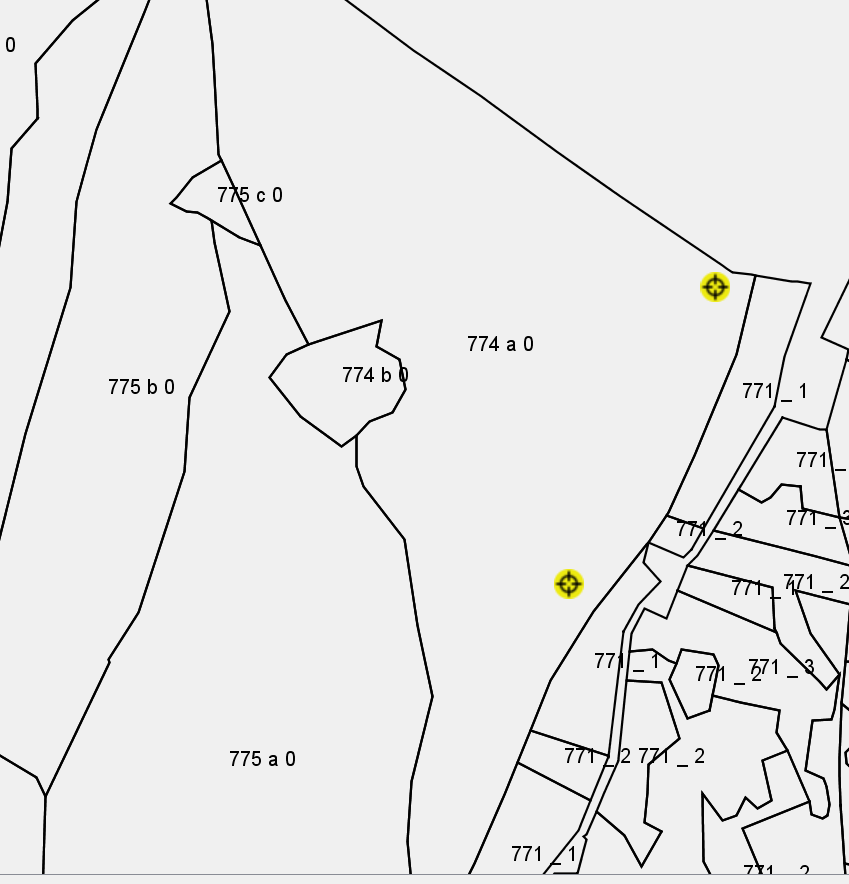 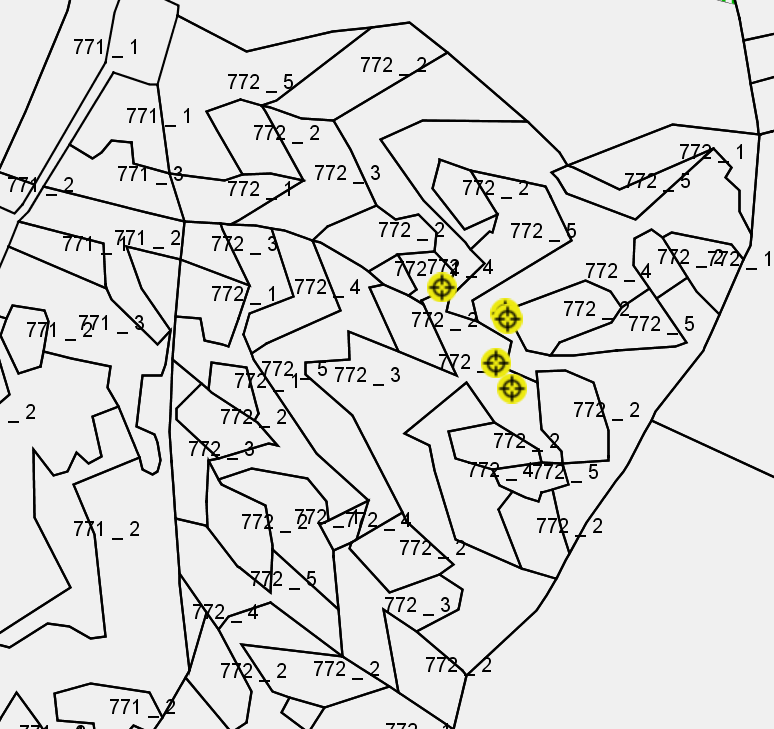 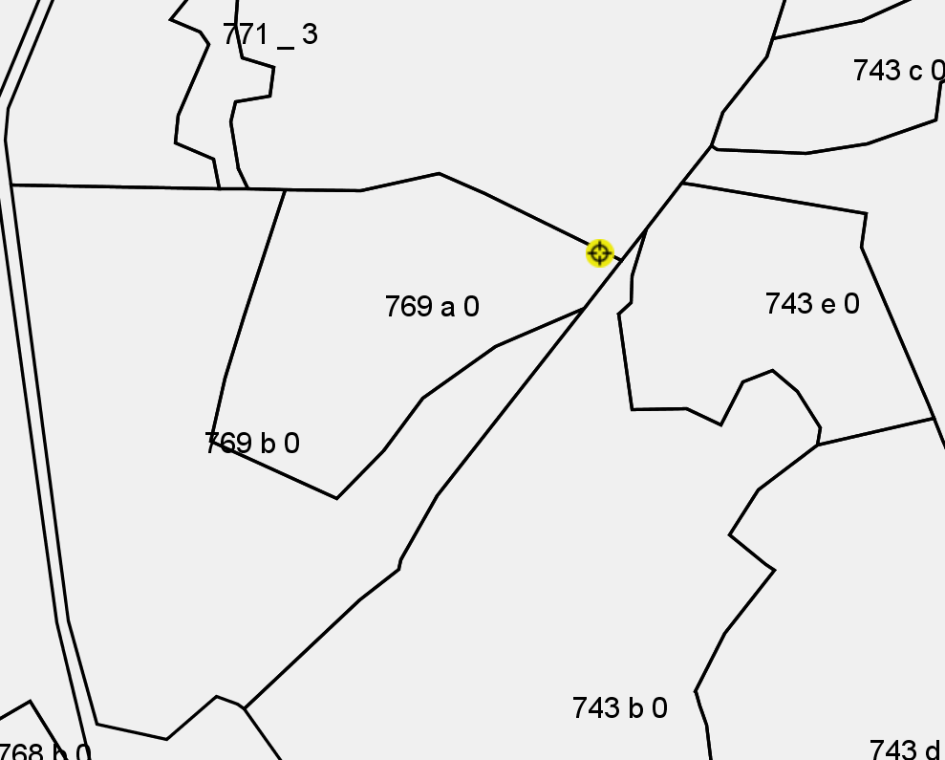 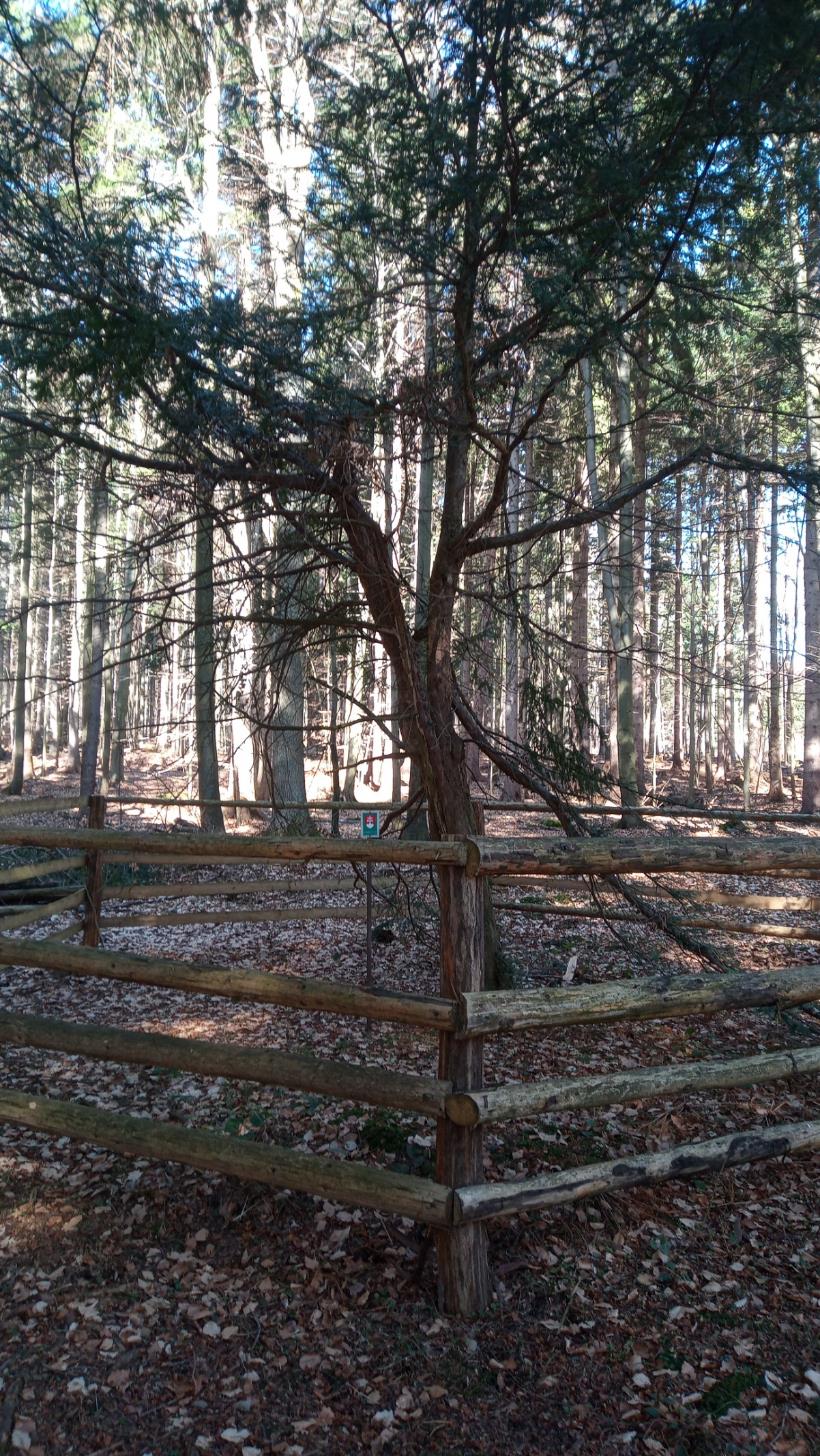 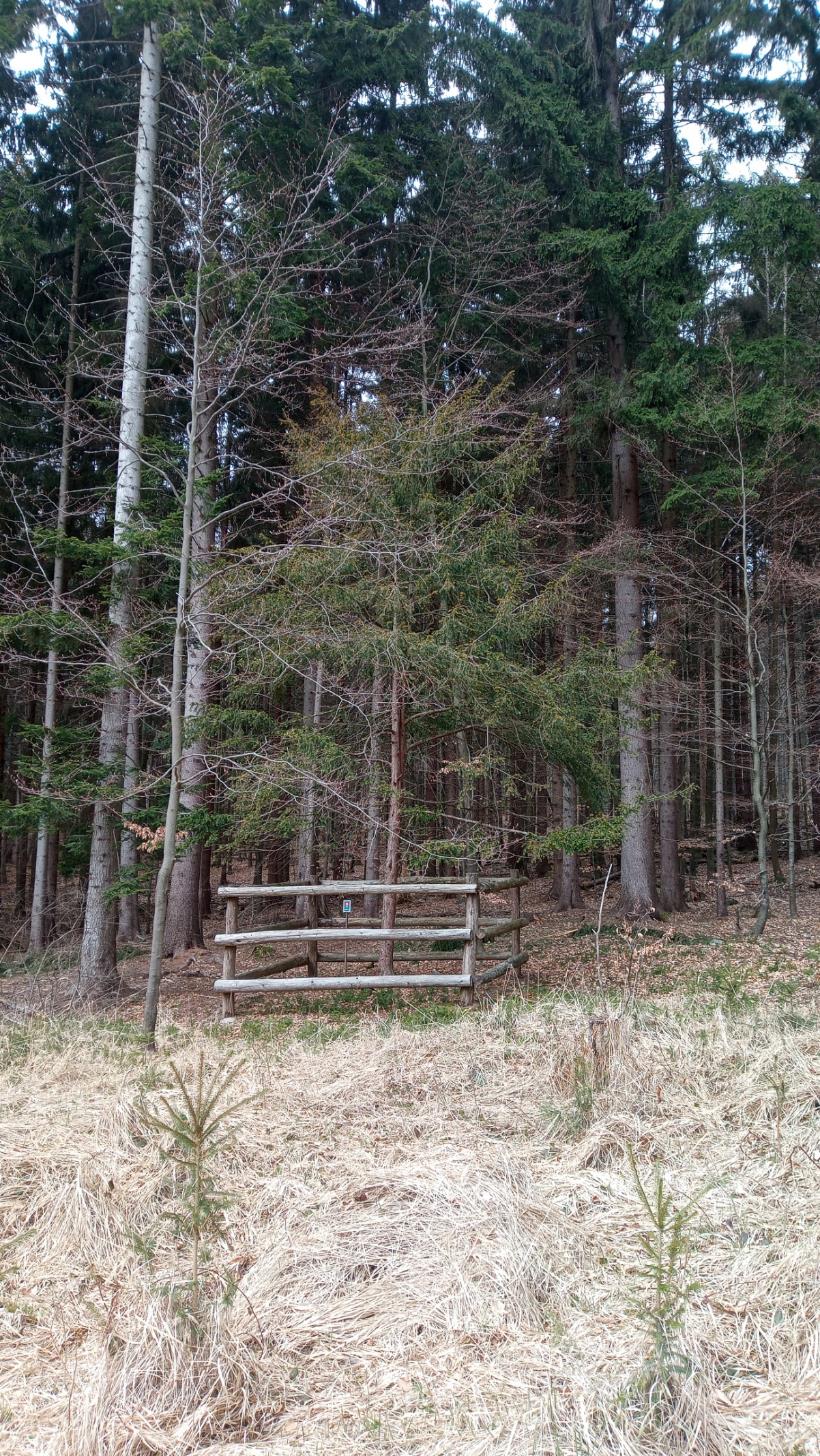 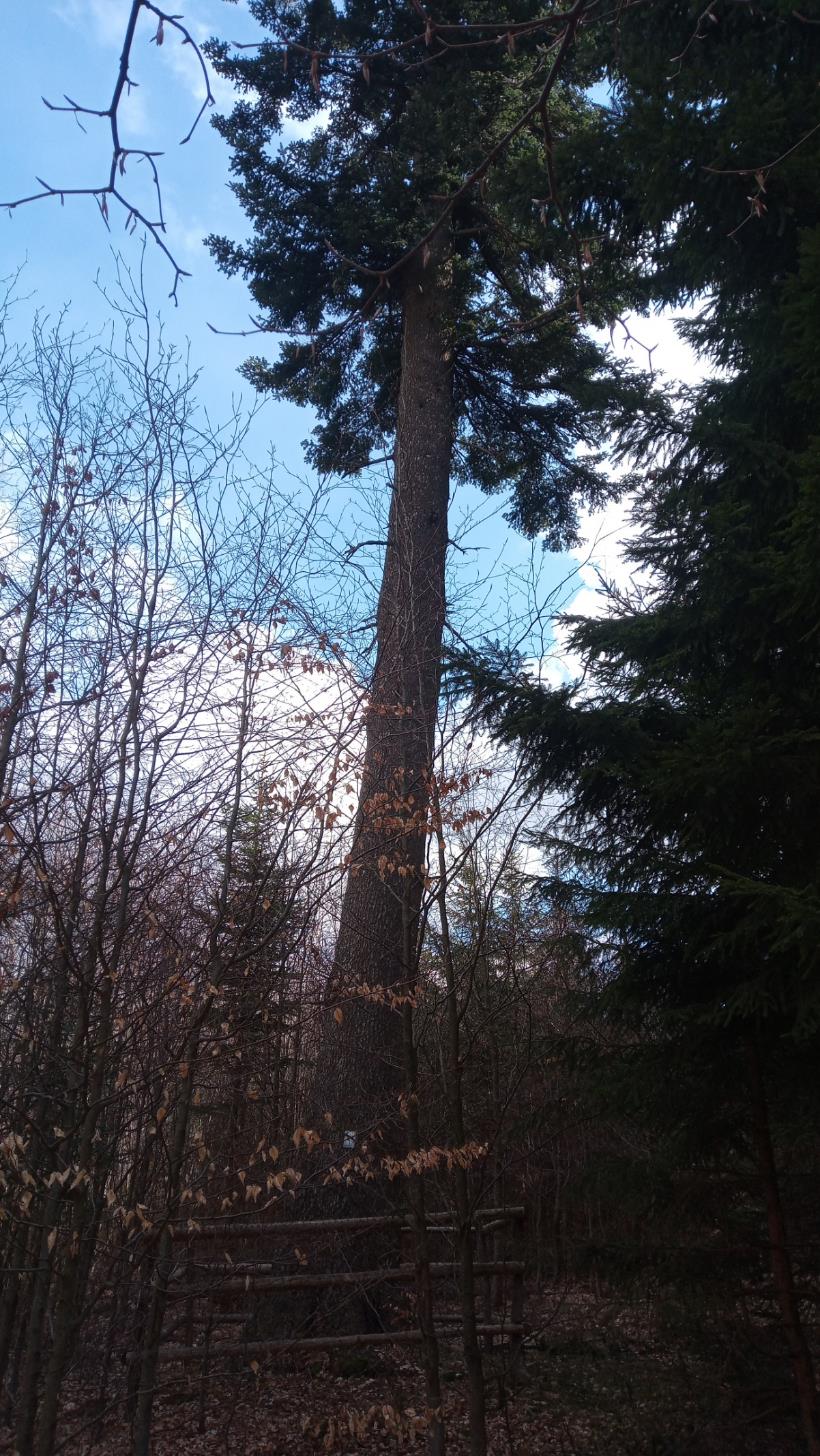 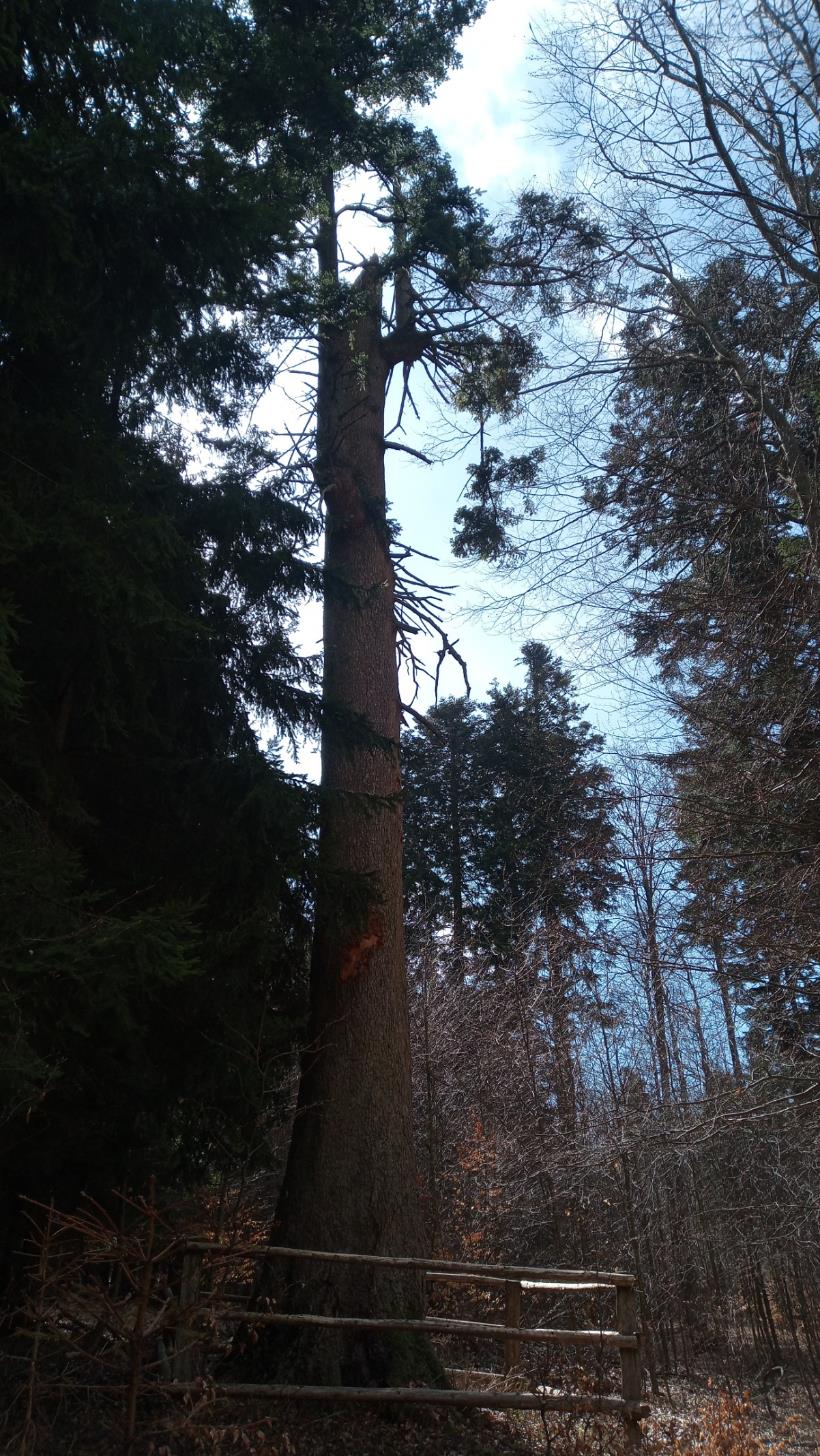 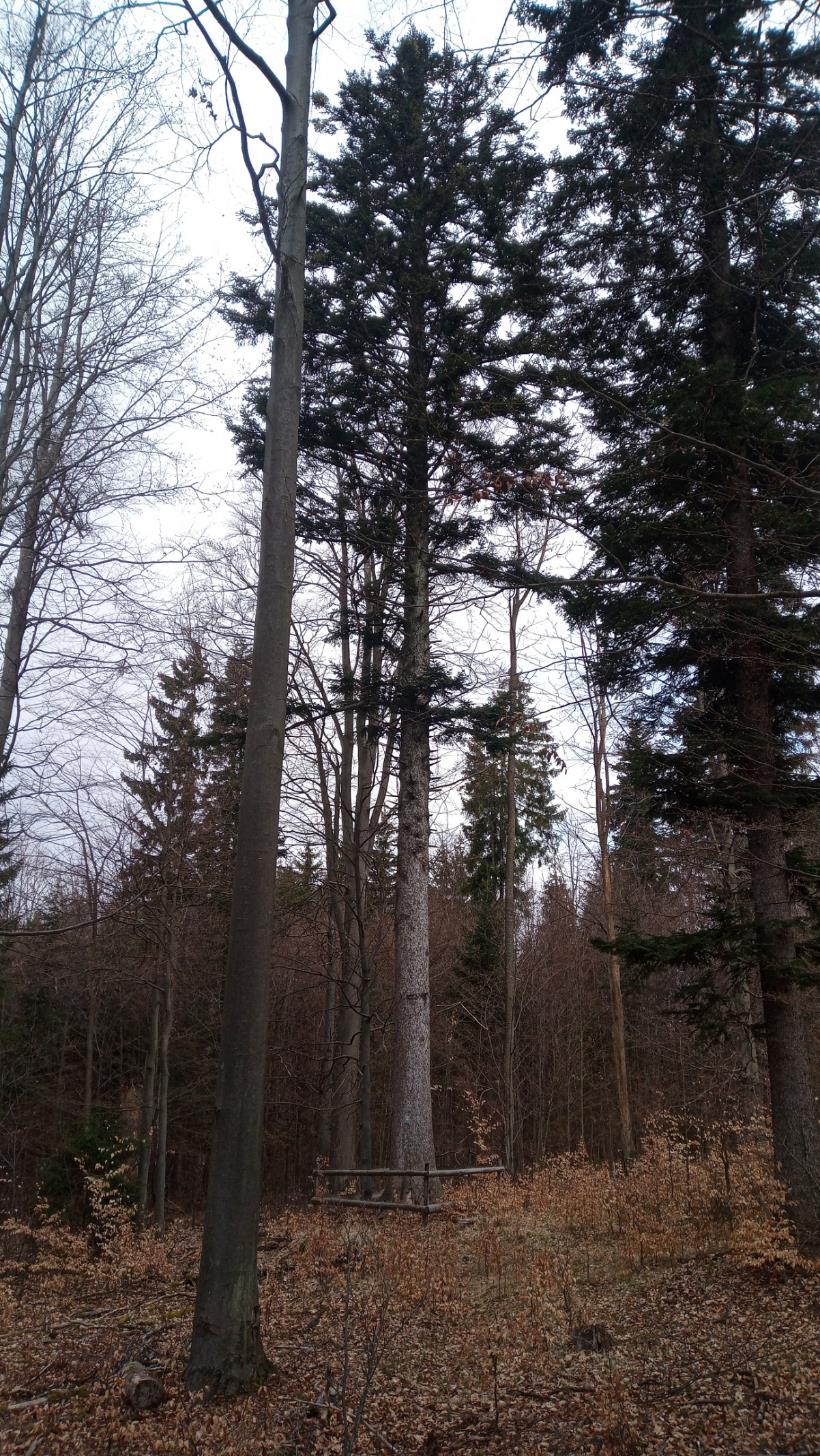 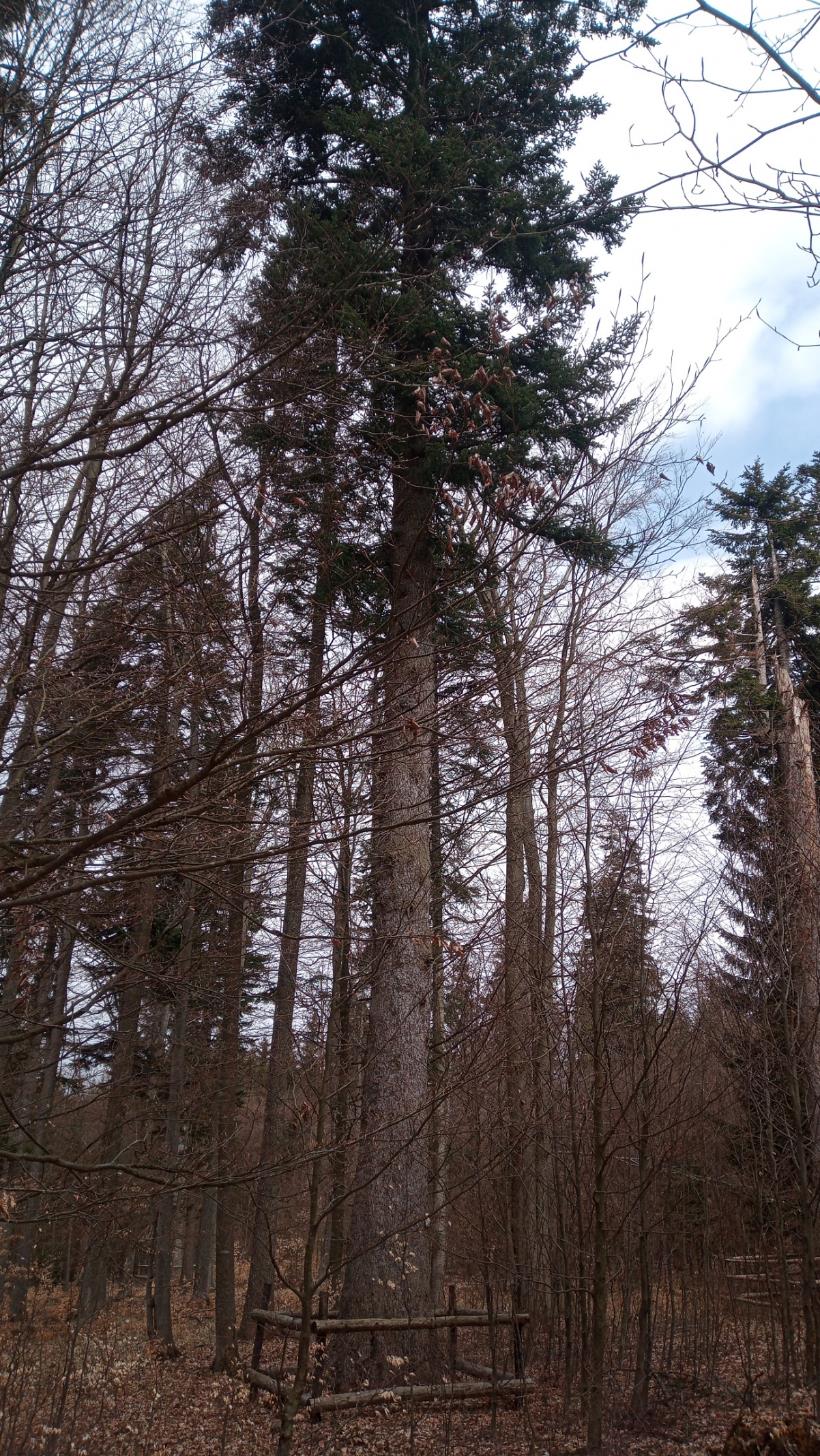 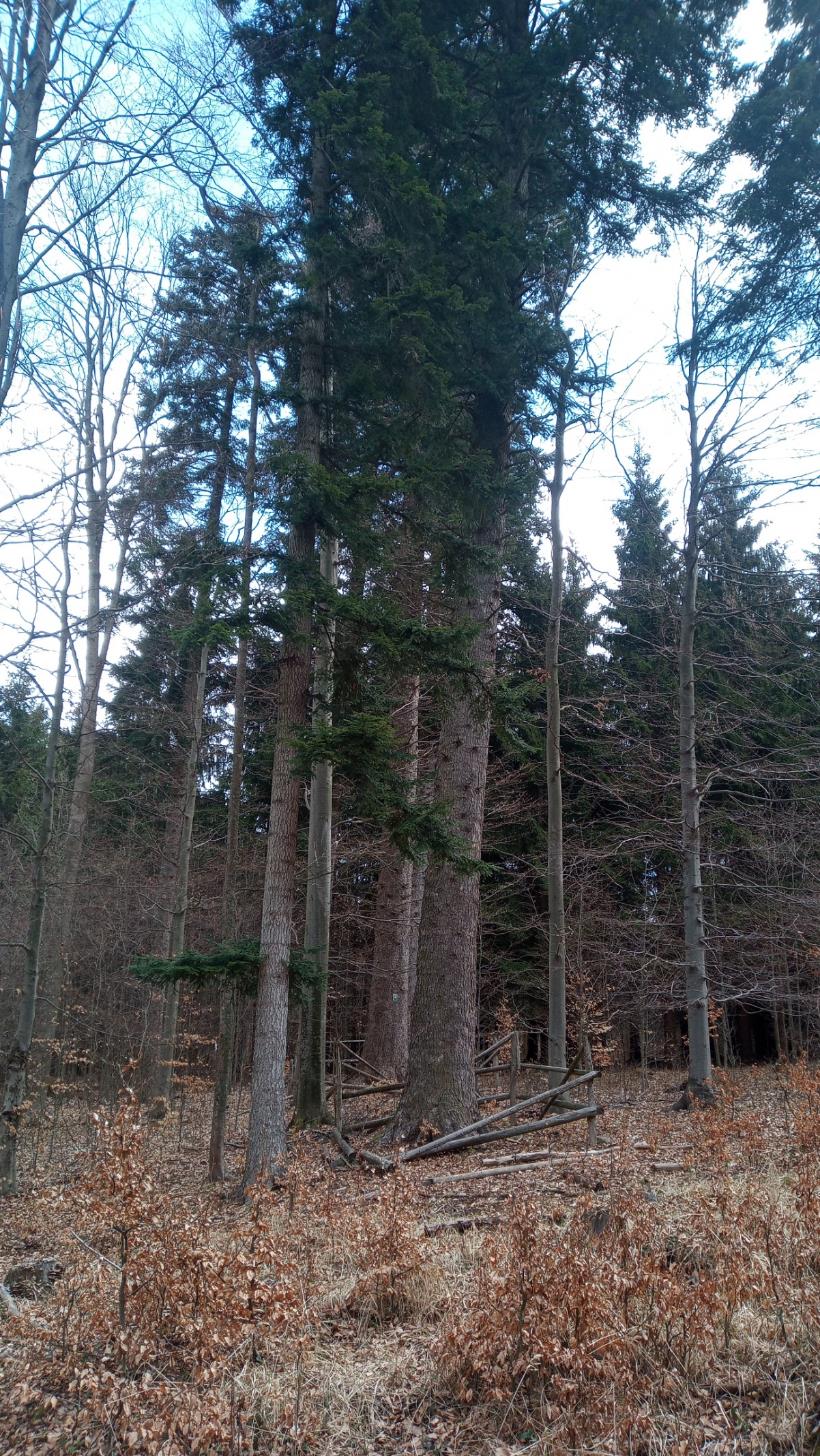 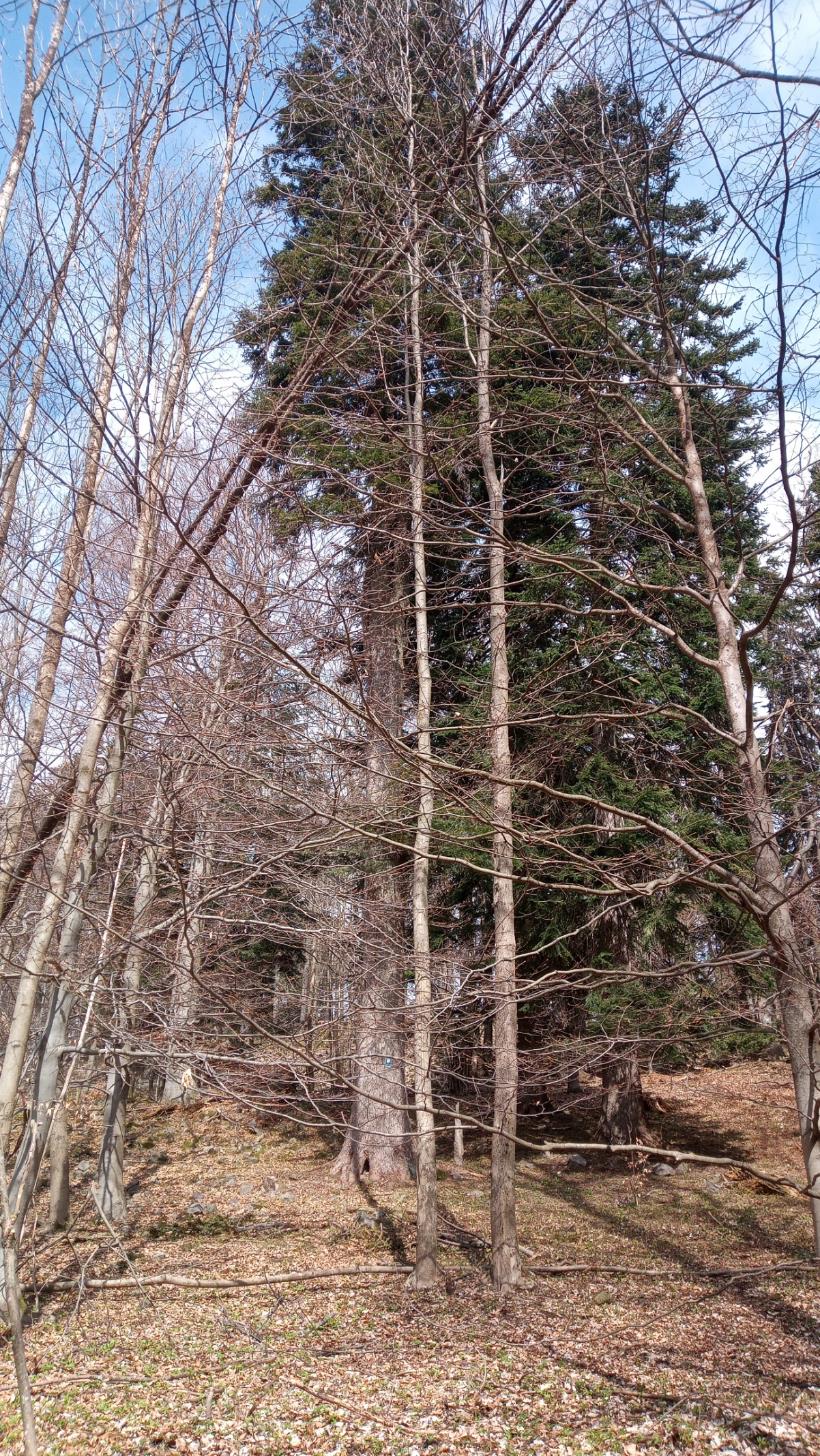 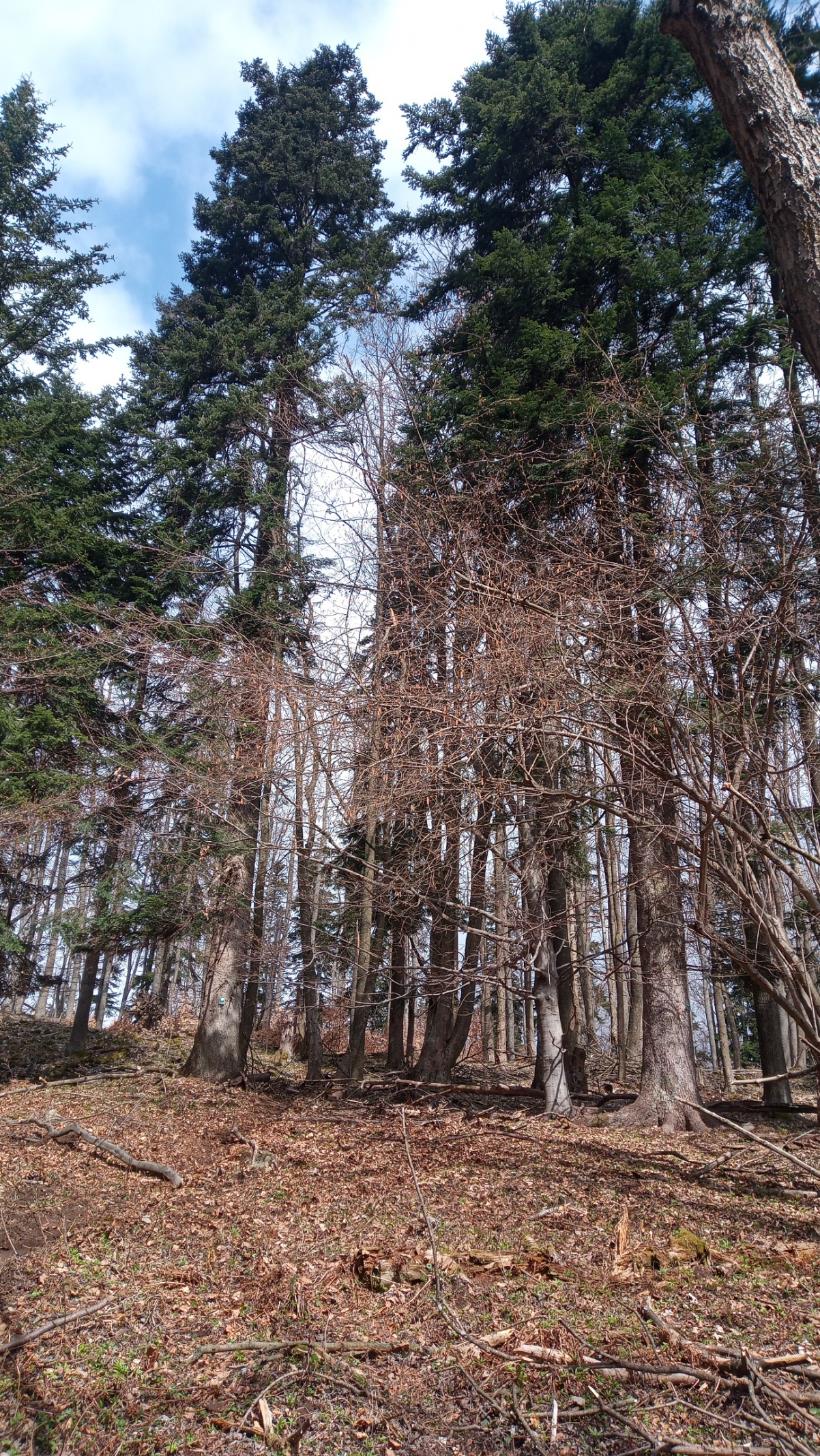 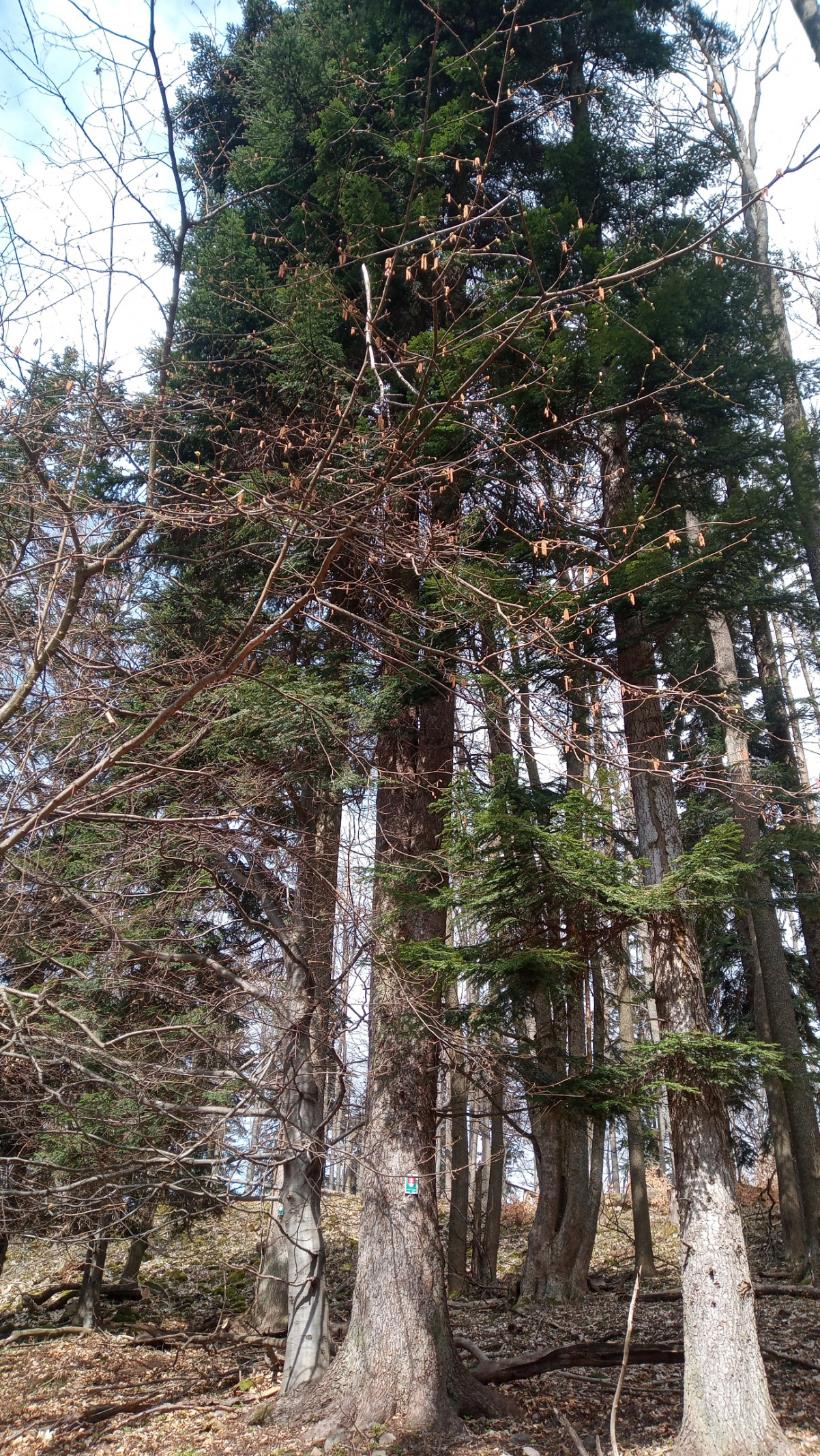 ČísloDrevinaD1/3 (cm)H (m)JPRL1.Tis obyčajný Taxus baccata336,5774A2.Tis obyčajný Taxus baccata207774A3.Jedľa biela abies alba140377724.Jedľa biela abies alba180217725.Jedľa biela abies alba12034,57726.Jedľa biela abies alba120347727.Jedľa biela abies alba113357728.Jedľa biela abies alba120347729.Jedľa biela abies alba953377210.Jedľa biela abies alba12533,577211.Jedľa biela abies alba12041769A12.Jedľa biela abies alba11041,5769A13.Jedľa biela abies alba8732769A